
Nous avions rendez-vous avec les familles de l’IHOP à 13h15 directement au laser Game MEGAZONE de Vaise. Nous avons pu accueillir 5 familles au total, ce qui faisait une jolie troupe de 8 parents et 15 enfants/adolescents ainsi que 2 membres du bureau et un adhérent.
Nous avons constitué 4 équipes où les familles ont pu se mélanger puis nous avons fait une photo souvenir de groupe avec notre équipement avant de commencer la 1ère partie de laser Game à 13h30. Bien entendu, l’équipe bleue avec les 2 animateurs (Clémence et Yoann) a remporté cette 1ère partie. La 2ème partie jouée dans la foulée fut plus complexe car chaque équipe devait protéger sa base. Seulement là encore, c’est l’équipe bleue qui a fini en tête ! Finalement bien épuisé par ces 2 parties, tout le monde s’est retrouvé dans une petite salle pour goûter et se désaltérer. Les enfants étaient très contents, il s’agissait pour certains de leur première sortie laser Game et ils ont tous beaucoup apprécié cette expérience. Cette sortie a également beaucoup plu aux parents qui nous ont remercié et nous ont exprimé leur envie de participer à d’autres événements proposés par l’association.Ce fut donc 2h très intenses sportivement mais aussi très joyeuses, qui ont plu à tous, grands comme petits.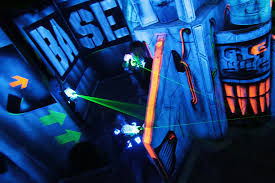 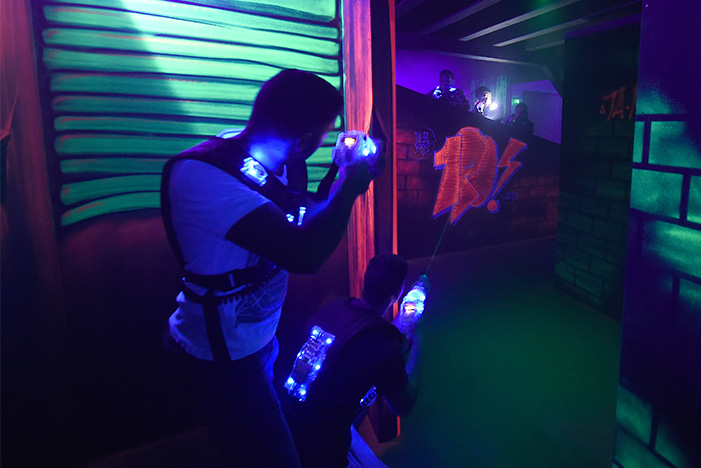 